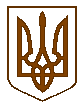 Білокриницька   сільська   радаРівненського   району    Рівненської    областіВ И К О Н А В Ч И Й       К О М І Т Е ТРІШЕННЯ16 вересня 2021  року                                                                                        №203 Про виконання плану роботи за ІІІ квартал 2021 року та затвердження плану роботи виконкому на ІV квартал 2021  рокуЗаслухавши інформацію керуючого справами (секретаря) виконавчого комітету Олени Плетьонки про хід виконання плану роботи виконавчого комітету за ІIІ квартал 2021 року та затвердження плану роботи виконкому на ІV квартал 2021 року, враховуючи пропозиції членів виконкому та річний план роботи виконавчого комітету на 2021 рік затверджений рішенням виконкому        № 197 від 17 грудня 2020 року, з метою активації роботи виконавчого комітету в межах визначених діючим законодавством повноважень, керуючись Законом України «Про місцеве самоврядування в Україні» та відповідно до регламенту роботи виконкому, виконавчий комітет Білокриницької сільської радиВИРІШИВ:Інформацію керуючого справами (секретаря) виконавчого комітету                     О. Плетьонки про виконання плану роботи виконкому сільської ради за ІІІ квартал 2021 року  взяти до відома, додаток 1 додається.План роботи виконкому за ІIІ квартал 2021 року вважати виконаним.Затвердити план роботи виконкому на ІІІ квартал 2021 року, згідно додатку 2.Членам виконавчого комітету сільської ради забезпечити виконання плану роботи виконкому на ІV квартал 2021 року.Про хід виконання даного рішення доповісти на засіданні виконкому у грудні 2021 року.Контроль за виконання даного рішення покласти на  керуючого справами (секретаря) виконавчого комітету О. Плетьонку.Сільський голова                                                                      Тетяна ГОНЧАРУКДодаток 1до рішення виконавчого комітету
Білокриницької сільської  ради
від  16 вересня  2021  р.  №203ІНФОРМАЦІЙНА ДОВІДКАпро виконання плану роботи за ІІІ квартал 2021 рокуГоловним завданням, над яким працював виконавчий комітет Білокриницької сільської ради протягом ІІІ кварталу 2021 року, - це реалізація інтересів територіальної громади, направлених на виконання делегованих виконавчою владою повноважень для підтримки на належному рівні життєдіяльності сіл сільської ради, створення сприятливого середовища для праці, бізнесу, відпочинку і покращення добробуту громадян, підвищення рівня довіри до органу виконавчої влади.Виконавчий комітет Білокриницької сільської ради протягом ІІI кварталу 2021 року працював відповідно до рішення виконавчого комітету Білокриницької сільської ради від 17.12.2020 року № 197 «Про затвердження плану роботи виконавчого комітету Білокриницької сільської ради на 2021 рік». Планування здійснювалося згідно з регламентом роботи виконавчого комітету. У плані відображалися актуальні питання соціально-економічного розвитку сіл сільської ради, зазначалися основні організаційно-масові заходи.План роботи виконавчого комітету Білокриницької сільської ради у ІІІ кварталі 2021 року включав у себе перелік основних питань для розгляду:Про виконання делегованих повноважень в галузі бюджету, фінансів і цін за І півріччя 2021  року.Про виконання делегованих повноважень органів виконавчої влади у сфері культури.Про виконання делегованих повноважень у сфері соціального захисту населення.Про роботу комісії з профілактики  правопорушень серед неповнолітніх  та молоді на території Білокриницької сільської ради.Про організацію роботи з питань забезпечення розгляду звернень громадян за  І півріччя 2021 року .Звіт члена виконавчого комітету Білокриницької сільської ради                           В. Вельгун  про виконання функціональних обов’язків.Про затвердження плану заходів з підготовки та відзначення 30-ї річниці незалежності України на території Білокриницької сільської ради.Звіт члена виконавчого комітету Білокриницької сільської  ради                          Ю. Луцюк  про виконання функціональних обов’язків.Про підсумки здійснення делегованих повноважень органів виконавчої влади виконком Білокриницької сільської ради за  ІІІ квартал 2021 року.Про виконання плану роботи за ІІІ квартал 2021 року та затвердження плану роботи виконкому на ІV квартал 2021  року.Про стан виконавської дисципліни та контролю за виконанням документів органів влади вищого рівня.Про розгляд заяв.Різне.При плануванні роботи враховувались пропозиції депутатів сільської ради, членів виконавчого комітету, керівників установ, організацій, які функціонують на території ради, доручення голови РДА, поточні проблемні питання, що виникають в процесі діяльності сільської ради і потребують більш детального вивчення.Відповідно до плану роботи від початку року проведено 9 засідань виконавчого комітету на яких прийнято 216 рішень, у ІІІ кварталі 2021 року – 3 засідання на яких прийнято 65 рішень. Питання стосувалися: делегованих повноважень, соціального розвитку сіл сільської ради, газифікація домоволодінь, присвоєння поштової адреси на житлові будинки та земельні ділянки, переведення садових будинків у житлові, заходів з нагоди відзначення пам’ятних дат.Перелік проектів рішень виконавчого комітету та безпосередньо рішень виконавчого комітету оприлюднювалися на інформаційному стенді Білокриницької сільської ради та офіційному веб-сайті сільської ради. Скарг, зауважень, пропозицій від громадян до оприлюдненого переліку рішень виконкому не надходило. При оприлюдненні рішень виконкому забезпечується захист персональних даних громадян.Керуючий справами (секретар) виконавчого комітету                                                                Олена ПЛЕТЬОНКАДодаток 2до рішення виконавчого комітету
Білокриницької сільської  ради
від  16 вересня 2021  р.  №203ПЛАН РОБОТИвиконавчого комітету Білокриницької сільської ради на ІV квартал 2021 рокуІ. ПЕРЕЛІК ОСНОВНИХ ПИТАНЬ ДЛЯ РОЗГЛЯДУ НА ЗАСІДАННЯХ ВИКОНАВЧОГО КОМІТЕТУ:Ж О В Т Е Н Ь21.10.2021 р.Про виконання делегованих повноважень в галузі бюджету, фінансів і цін за ІІІ квартал 2021 року (ст. 28 Закону України «Про місцеве самоврядування в Україні»).       Доповідає: начальник відділу бухгалтерського обліку та звітності, начальник                                                фінансового відділу.Про виконання делегованих повноважень щодо вирішення питань адміністративно-територіального устрою (ст. 37 Закону України «Про місцеве самоврядування в Україні»).      Доповідає: сільський голова.Про виконання делегованих повноважень органів виконавчої влади у сфері освіти (ст. 32 Закону України «Про місцеве самоврядування в Україні»).      Доповідає: начальник відділу освіти, сім’ї, молоді, спорту, культури та  туризму.Звіт члена виконавчого комітету С. Мельничук про виконання функціональних обов’язків.Доповідає: член виконкому  С. Мельничук.Л И С Т О П А Д18.11.2021 р.Про виконання делегованих повноважень у сфері фізкультури та спорту (ст. 32 Закону України «Про місцеве самоврядування в Україні»).      Доповідає: начальник відділу освіти, сім’ї, молоді, спорту, культури та  туризму. Про роботу адміністративної комісії на території Білокриницької сільської ради.                              Доповідає: заступник сільського голови з питань діяльності виконавчих органів  Звіт члена виконавчого комітету Ю. Роговського про  виконання функціональних обов’язків.Доповідає: член  виконкому  Ю.Роговський.Звіт члена виконавчого комітету О. Науліка про  виконання функціональних обов’язків.Доповідає: член  виконкому  О.Наулік.Г Р У Д Е Н Ь16.12.2021 р.Про затвердження плану роботи виконавчого комітету на 2022 рік.      Доповідає: керуючий справами (секретар) виконкомуПро стан виконавчої дисципліни щодо виконання документів органів влади вищого рівня.     Доповідає: діловод сільської ради.Звіт члена виконавчого комітету І.Даюк про  виконання функціональних обов’язків.Доповідає: член  виконкому  І.Даюк.Звіт члена виконавчого комітету В.Шкабари про  виконання функціональних обов’язків.Доповідає: член  виконкому  В. Шкабара.ІІ.  КОНТРОЛЬ ЗА ВИКОНАННЯМ ДОКУМЕНТІВ ОРГАНІВВЛАДИ  ВИЩОГО РІВНЯЖ О В Т Е Н ЬРозпорядження голови РДА № 151 від 06.04.2018 року «Про районну програму оздоровлення та відпочинку дітей і розвитку мережі дитячих закладів оздоровлення та відпочинку на період до 2022 року».      Доповідає: керуючий справами (секретар) виконавчого комітету.Л И С Т О П А ДРозпорядження голови РДА № 108 від 14.03.2019 року «Про Районну соціальну програму «Національний план дій щодо реалізації Конвенції ООН про права дитини» на період до 2021 року».        Доповідає: керуючий справами (секретар) виконавчого комітету.Г Р У Д Е Н ЬРозпорядження голови РДА № 642 від 13.12.2013 року «Про районний план заходів з      реалізації Національної стратегії розвитку освіти в Україні на період до 2021 року».      Доповідає: член виконкому  С. Мельничук.Розпорядження голови РДА № 71 від 19.01.2016 року «Про проведення обліку платників і нарахування плати за землю».           Доповідає: сільський голова.ІІІ. КОНТРОЛЬ ЗА ВИКОНАННЯМ РІШЕНЬ ВИКОНАВЧОГО КОМІТЕТУГ Р У Д Е Н ЬПро хід виконання плану роботи виконавчого комітету за 2021 рік .      Готує: керуючий справами (секретар) виконавчого комітетуІV.  НАРАДИНарада із начальниками відділів та апаратом управління сільської ради з питань діяльності ради та надання адмінпослуг населенню.Відповідальний: сільський голова – щопонеділка протягом 2021 року.Нарада з керівниками установ, підприємств, організацій з питань підготовки та проведення новорічних  та різдвяних свят.Відповідальний: сільський голова  – грудень 2021 року.V. МАСОВІ  ЗАХОДИГРУДЕНЬБлагодійна святкова програма до дня Святого Миколая.         Відповідальний: сільський голова, начальник відділу освіти, сім’ї, молоді, спорту,                                        культури та туризму.Схід села:с. Антопіль –  04.12.2021 р.с. Глинки – 04.12.2021 р.с. Біла Криниця – 05.12.2021 р.с. Гориньгад Перший – 11.12.2021 р.с. Гориньград Другий – 11.12.2021 р.с. Шубків – 12.12.2021 р.с. Городище та Кругле – 18.12.2021 р.с. Котів –26.12.2021 р.с. Рисвянка та Дуби – 26.12.2021 р.        Відповідальний: сільський голова, секретар ради.Керуючий справами (секретар)  виконавчого комітету                                                                           Олена ПЛЕТЬОНКА                                                              